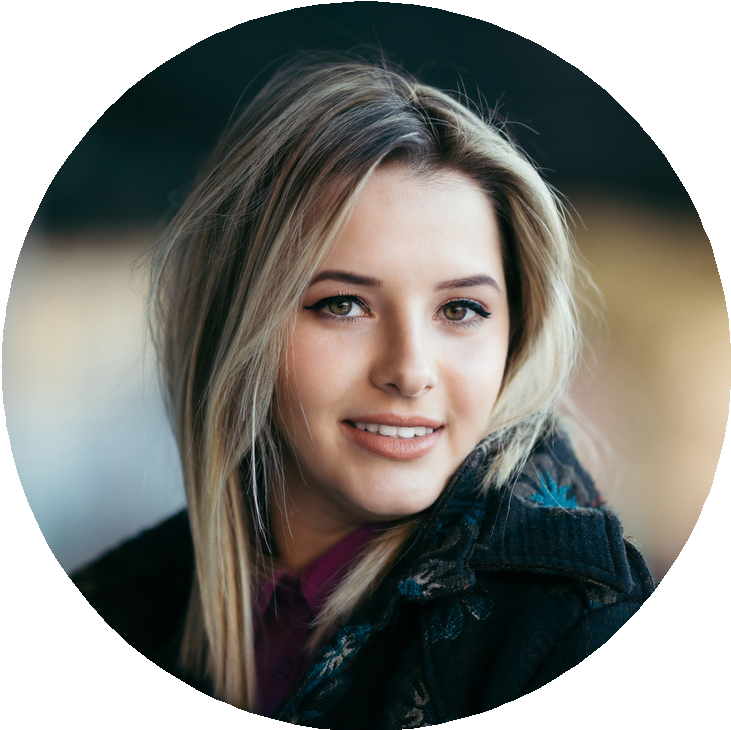 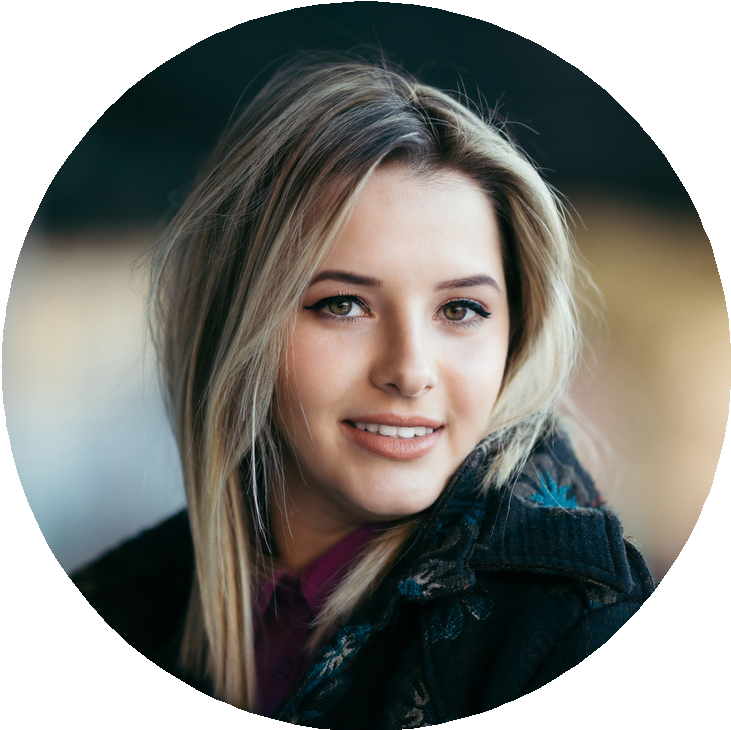 ExperienceBarista JuniorBarista - Six Ounces Coffee 2018-2019Processed drinks and coffee go well with food.Provide customer feedback to select the right coffee and tea blend for their preferences.Barista ProfessionalBarista - Six Ounces Coffee 2019-2020Processed drinks and coffee go well with food.The new drink helped increase turnover by 25% from 2018 to 2019.Barista LeaderBarista - Six Ounces Coffee 2020-2021Processed drinks and coffee go well with food.The new drink helped increase turnover by 25% from 2018 to 2019.Contact+123-456-7890hello@reallygreatsite.com123 Anywhere St., Any City, ST 12345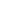 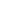 